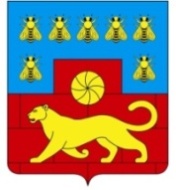 МУНИЦИПАЛЬНОЕ  УЧРЕЖДЕНИЕ «ОТДЕЛ ОБРАЗОВАНИЯ АДМИНИСТРАЦИИ МЯСНИКОВСКОГО РАЙОНА» Об организации обеспечения учебной литературой в 2021-22 учебном годуВ целях рационального и оптимального обеспечения обучающихся общеобразовательных учреждений Мясниковского района бесплатными учебниками в 2021-2022 учебном году,ПРИКАЗЫВАЮ:Утвердить «Порядок обеспечения учебной литературы учащихся общеобразовательных учреждений Мясниковского района в 2021-2022 учебном году» (Приложение 1).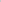 2. Установить персональную ответственность руководителей общеобразовательных учреждений за своевременное обеспечение обучающихся необходимыми учебниками и учебными пособиями3. Руководителям общеобразовательных организаций:3.1. При организации образовательного процесса исключить факты приобретения общеобразовательными организациями учебников, не входящих в Федеральный перечень учебников, рекомендуемых к использованию при реализации имеющих государственную аккредитацию образовательных программ начального общего, основного общего, среднего общего образования, утвержденного приказом Министерства образования и науки Российской Федерации от 5 сентября 2013 г. N 1047 (зарегистрирован Министерством юстиции Российской Федерации 18 октября 2013 г., регистрационный 30213, в редакции 2017 года).3.2. Исключить практику привлечения денежных средств родителей (законных представителей) обучающихся общеобразовательных организаций на приобретение учебников по всем учебным предметам.3.3.	Провести инвентаризацию библиотечных фондов учебников, выявить дефициты, определить способы устранения дефицита недостающих учебников: за счет обменного фонда, средств субвенций.3.4. Принять меры по максимальному использованию учебников и учебных пособий, имеющихся в фондах школьных библиотек.3.5. В срок до 20.03.2021 года предоставить заверенные копии протоколов родительских собраний с обязательным включением вопроса о порядке обеспечения обучающихся учебниками на 2021/22 учебный год (информирование родителей (законных представителей) обучающихся с перечнем учебников на 2021/22 учебный год, а также о наличие учебников в библиотечном фонде общеобразовательной организации в соответствии с утвержденным приказом на 2021/22 учебный год).4. Толохян И.Г. назначить ответственным за создание муниципального обменного фонда учебников на уровне муниципалитета. 5. Разместить Порядок и Положение на сайте Отдела образования администрации Мясниковского района до 01.03.2021 г.  6. Контроль за исполнением приказа оставляю за собой.Начальник                                                                                                  Р.В. БзезянПриложение 1к приказу МУ «Отдел образования» от 19.02.2021 № 34Порядок обеспечения учебниками учащихся общеобразовательных учреждений Мясниковского района в 2021-2022 учебном годуОбщие положенияНастоящий порядок разработан в соответствии с:Законом РФ от 29 декабря 2012г. №273-Ф3 «Об образовании в Российской Федерации»;приказом Министерства Просвещения РФ от 20.05.2020 № 254 «Об утверждении федерального перечня учебников рекомендуемых к использованию при реализации имеющих государственную аккредитацию программ  начального общего, основного общего, среднего общего образования»;Областным законом Ростовской области  от 14 ноября 2013 № 26-ЗС «Об образовании в Ростовской области» (Действующая редакция с изменениями от 05 декабря 2018);Законом Российской Федерации «О библиотечном деле» от 29.12.1994г. № 78-ФЗ;Письмо Минобрнауки России от 08.12.2011 № МД-1634/03 «Об использовании учебников в образовательном процессе»;Письмо Рособрнадзора от 11.08.2016 N 05-455«Об использовании учебников»;Письмо Минобрнауки России от 16.05. 2018 № 08-1211 «Об использовании учебников и учебных пособий»;Письмо Минобрнауки России от 31.01.2019 N ОВ-473/07
«Об обеспечении учебными изданиями (учебниками и учебными пособиями) обучающихся с ОВЗ»1.2 Участниками процесса обеспечения учебниками в соответствии с федеральным перечнем учебников, рекомендованных к использованию при реализации имеющих государственную аккредитацию образовательных программ начального общего, основного общего, среднего общего образования (далее - учебники и учебные пособия) являются:- муниципальное учреждение «Отдел образования Администрации Мясниковского района» (далее – МУ «Отдел образования»);- Общеобразовательные учреждения Мясниковского района;- Министерства образования Ростовской области;- Издательства.1.3. Обеспечение учебниками и учебными пособиями осуществляется в четко установленных пределах Законом об образовании. В ОУ обучающиеся обеспечиваются бесплатными учебниками по обязательным для изучения предметам. Библиотечный фонд должен быть укомплектован печатными и (или) электронными учебными изданиями (учебниками и учебными пособиями) (ст. 18 Закона). Общеобразовательная организация самостоятельно определяет список учебников и учебных пособий для реализации ОП (п.9 ч.3 ст. 28 Закона).Норма обеспеченности не менее одного учебника на каждого обучающегося по каждому предмету, входящему в обязательную часть учебного плана ООП (ст. 18 Закона).1.4. Обеспечение учебниками по программам начального общего, основного общего и среднего общего образования осуществляется за счет:- учебников, имеющихся в фондах школьной библиотеки;- муниципального обменного фонда;- средства областного бюджета;- размера субвенций в части учебных расходов из средств местного бюджета;- добровольных взносов физических и юридических лиц;- иных источников, не запрещенных законодательством РФ.1.5. Распределение и перераспределение учебников между муниципальными ОУ осуществляется МУ «Отдел образования». База данных муниципального фонда доступна для всех участников образовательного процесса, родителей путем размещения данной базы на сайте МУ «Отдел образования».1.6. Ответственность за обеспечение обучающихся учебниками несут руководители образовательных учреждений.1.7. При организации образовательного процесса в 2021-2022 уч. году возможно использование учебников, выпущенных раннее 2016 года, при их хорошем физическом состоянии и соответствии федеральному компоненту государственного стандарта общего образования. Переход на новые авторские линии учебников осуществляется постепенно, начиная с 1, 5, 10 классов. Не допускается переход на новые авторские линии при наличии аналогичных учебников в фондах библиотек муниципальных ОУ других авторов и заказанных ими ранее.1.8. Заказ на приобретение учебной литературы формируется ежегодно на основании   Федеральных перечней учебников, рекомендованных к использованию при реализации имеющих государственную аккредитацию образовательных программ начального общего, основного общего, среднего общего образования (далее - ФП), с учетом перечней учебников, утвержденных в ОУ и в соответствии с его образовательной программой; мониторинга обеспеченности учащихся учебной литературой.2.  Определение обязанностей субъектов, взаимодействующих между собой в целях рационального и оптимального обеспечения обучающихся муниципальных бюджетных общеобразовательных учреждений  учебниками в 2021-2022 учебном году2.1.  Общеобразовательные учреждения:2.1.1. Назначают ответственное лицо за обеспечение учебниками учащихся школы;2.1.2.Организуют контроль за организацией образовательного процесса учителями в соответствии с утвержденными УМК;2.1.3. Принимают меры по исключению практики замены учебников, определенных школой к использованию в образовательном процессе, на другие по инициативе учителей без согласования с руководителем ОУ;2.1.4. Определяет выбор учебных программ для организации образовательного процесса в соответствии с образовательной программой.2.1.5. Выбирает учебники из числа входящих в федеральный перечень учебников, рекомендуемых к использованию при реализации имеющих государственную аккредитацию образовательных программ начального общего, основного общего, среднего общего образования;2.1.6. Выбирает учебные пособия, выпущенные организациями, входящими в перечень организаций, осуществляющих выпуск учебных пособий, которые допускаются к использованию при реализации имеющих государственную аккредитацию образовательных программ начального общего, основного общего, среднего общего образования;2.1.7. Разрабатывают и утверждают нормативные документы, регламентирующие деятельность ОУ по обеспечению учебниками в предстоящем учебном году: -  Приказ, утверждающий порядок обеспечения учебниками в 2021-2022 учебном году -  Правила пользования библиотечными ресурсами; -  План работ по вопросам учебного книгообеспечения.2.1.8. Осуществляют контроль за максимальным использованием имеющихся материальных ресурсов обменного фонда и предусматривает меры ответственности по исключению из практики привлечения родительских средств на приобретение учебников, имеющихся в обменном фонде.2.1.9. Обеспечивают сохранность фондов учебников библиотек ОУ через:-разработку и исполнение Правил пользования учебниками из фондов библиотек ОУ с определением мер ответственности за утерю или порчу учебников;-реализацию при учете учебных фондов библиотек образовательных учреждений единого порядка учета в соответствии с принятым в крае «Положением о порядке учета библиотечного фонда учебников общеобразовательного учреждения»;-проведение рейдов по сохранности и бережному отношению к учебникам.2.1.10. Проводят инвентаризацию библиотечных фондов учебников. Анализируют состояние обеспеченности фондов библиотек образовательных учреждений учебниками, выявляют дефициты, передают результаты инвентаризации  в Отдел образования.2.1.11. Обеспечивают достоверность информации об имеющихся в фондах школьных библиотек учебниках, в том числе полученных от родителей в дар школы, и достоверность оформления заявки на учебники в соответствии с реализуемыми школами УМК и имеющимися фондами школьных библиотек.2.1.12. Проводят следующую работу с обучающимися, родителями:- информируют родителей, обучающихся, общественность о порядке обеспечения обучающихся учебниками в предстоящем учебном году через оформление информационных стендов  и размещение информации на сайте ОУ: положения о порядке обеспечения учащихся учебниками в предстоящем учебном году, правил пользования учебниками из фондов библиотек образовательных учреждений, списка учебников по классам, по которому будет осуществляться образовательный процесс в ОУ, сведений о количестве учебников, имеющихся в библиотечных фондах, и распределении их по классам;2.1.13. Обеспечивает в полном объеме бесплатными учебниками всех учащихся за счет имеющихся фондов и средств выделяемой субвенции областным бюджетом. 2.1.14. Формирует базу данных имеющихся в ОУ учебников, с целью выявления излишек учебников и их временного перераспределения в порядке муниципального обмена с другими ОУ;2.1.15. При выявлении дефицита учебников руководитель ОУ формирует и подает заявку на недостающие учебники в Отдел образования, который в свою очередь организует выполнение  данной заявки за счет средств областного бюджета в пределах лимитов ОУ.2.2.16. Организует получение, хранение и учет библиотечного фонда.2.2.17. Проводит мероприятия по воспитанию бережного отношения к книге, в том числе к учебникам и учебным пособиям;2.2.18. ОУ приобретает учебники и учебные пособия для обучающихся в порядке, установленном действующим законодательством.3. МУ «Отдел образования Администрации Мясниковского района»3.1. Доводит до сведения участников образовательного процесса Порядок обеспечения ОУ учебниками.3.2. Назначает ответственного за работу с муниципальным обменным фондом по обеспечению учебниками обучающихся района, за учебное книгообеспечение, за максимальное использование ресурсов обменного фонда.3.2.1 Анализирует состояние обеспеченности ОУ учебниками и представляет информацию в Министерство образования Ростовской области в установленные сроки в электронном виде.3.2.2 Формирует на основе данных анализа учебных фондов школьных библиотек автоматизированную муниципальную базу данных имеющихся учебников и обеспечивает доступ к ней заинтересованных лиц: руководителей ОУ, педагогов, библиотекарей, родителей, обучающихся.3.2.3. Оказывает консультативную помощь ОУ по вопросам формирования заказов на приобретение учебников, заключения договоров, взаимодействия с издательствами и книготорговыми организациями;3.2.4. Регулирует процедуры передачи и приема учебников от одного ОУ другому во временное или постоянное пользование.3.3. Определяет и утверждает порядок обеспечения учебниками ОУ в 2021-2022 учебном году.3.4. Вносит в акт готовности муниципальных бюджетных общеобразовательных учреждений к началу учебного года пункт об обеспеченности обучающихся учебниками.П Р И К А З19.02.2021№ 34с. Чалтырь